Texte erfassen mit der W-Fragen-Methode
W-Fragen-Tabelle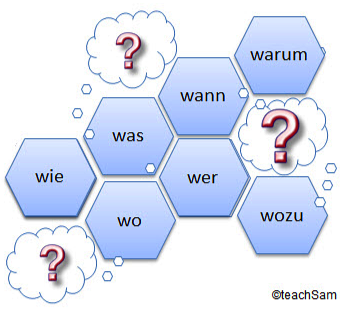 Eine hilfreiche Methode, um Texte zu erfassen,
stellen W-Fragen dar. Das sind Fragen, die mit
herkömmlichen Fragewörtern gestellt werden,
die mit W anfangen. (s. Abb.)Am besten formuliert man seine
 W-Fragen als vollständige
Fragesätze, die sich auch auf den
jeweiligen Text beziehen, um den
es geht. 
Diese kannst du in die nachfolgende 
Tabelle eintragen und in die Spalte 
daneben deine bzw. die Antworten 
eintragen, die sich aus dem Text ergeben.W-FrageNotizen/Hinweise/ZitateW-FrageNotizen/Hinweise/Zitate